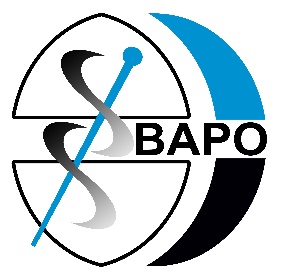 For clinicians undertaking home visits BAPO would advise the following:Undertake a risk assessment and introduce a risk based standard operating procedure for all in your practice, covering both clinic appointments and home visits.Review risk assessments regularly – suggest one month during pandemic and adapt based on Government restrictions and guidelines from Public HealthBegin each day with a personal risk assessment and ensure that you have no symptoms of Covid. If unsure do not visit any patients and consult public health guidelines to inform what you do next (e.g. isolate and seek a test). For home visits the protocols should address and includeRing patient morning of appointment to confirm The patient has no Covid symptoms The patient has not travelled outside of UK in last 14 days   There are no COVID symptoms from anyone else in the property & their bubble in the property you are visitingUse hand sanitiser before and after treatment. Wear full PPE, mask, apron/piny and gloves – as an additional precaution you may wish to use eye protection (goggles or visor)Wipe down to sanitise all touch points – including your equipment and your vehicleSafely bag and dispose of all PPE and sanitising wipes after each treatment episode